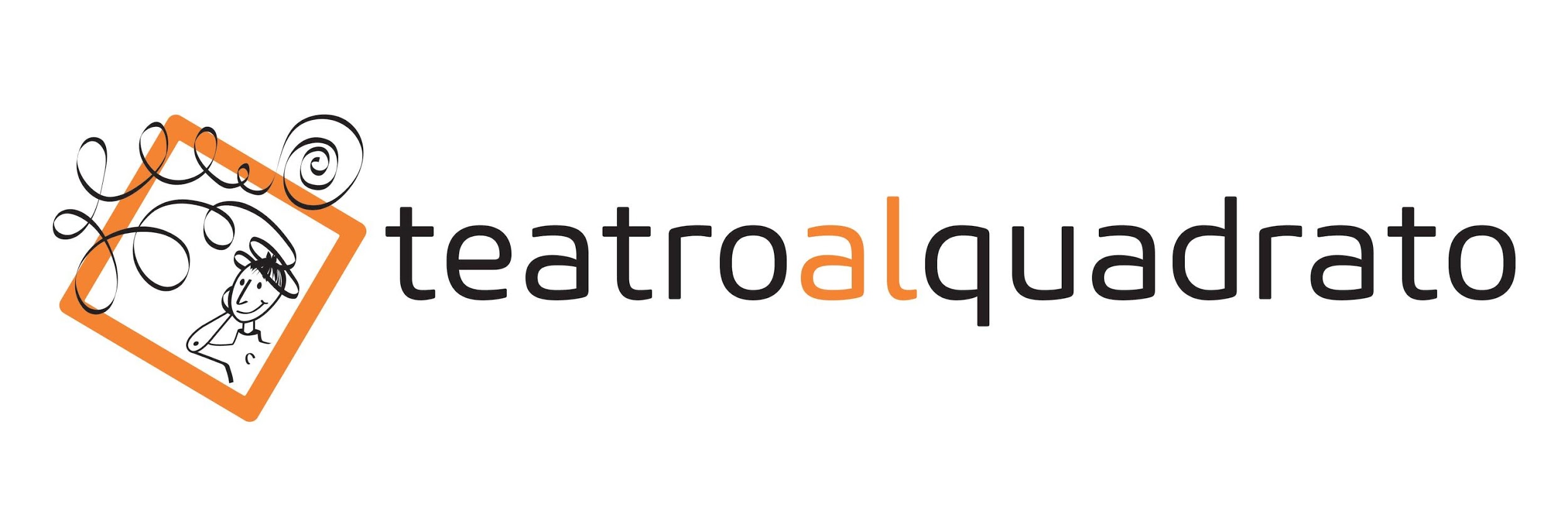 associazione di promozione sociale33017 Tarcento (UD) - via Urli, 27C.F. e P.IVA 02556870307t. +39 338 41 69 852info@teatroalquadrato.itwww.teatroalquadrato.itTRALLALLERO 2021festival internazionale di teatro e cultura per le nuove generazioni11^ edizione, Artegna (UD), 8/17 ottobre 2021SCHEDA DI PARTECIPAZIONEANAGRAFICAartista/compagnia:indirizzo:referente (nome+telefono):web:e-mail:sei un artista/compagnia under 35?		[  ] SI   [  ] NObreve descrizione della tua attività (250 caratteri):SPETTACOLOtitolo dello spettacolo:autore:regia:cast:eventuali crediti:personale impegnato	numero personale artistico:			numero personale tecnico:diritti d'autore		tutelato SIAE		[  ] SI   [  ] NO			musiche tutelate	[  ] SI   [  ] NObreve descrizione dello spettacolo (250 caratteri):INFORMAZIONI TECNICHEdurata dello spettacolo:età di riferimento:tipo di linguaggio:spazio scenico			larghezza:				profondità:				altezza:carico kWatt:			ideale:				minimo:tempi di montaggio:tempi di smontaggio:per quanti spettatori in sala?		[  ] più di 100	[  ] meno di 100oscurabilità necessaria:	[  ] SI   [  ] NOpuò essere rappresentato in uno spazio non teatrale?	[  ] SI   [  ] NOpuò essere rappresentato all'aperto in orario diurno?	[  ] SI   [  ] NOindicazioni particolari:link al video integrale:Allegati - ti chiediamo allegare alla domanda:3 foto del tuo spettacolo in alta risoluzione (di cui almeno una verticale e una orizzontale);scheda tecnica ideale e scheda tecnica minima dello spettacoloPROGETTO NOVITÀsei interessato a partecipare al Progetto Novità con la tua produzione?	[  ] SI   [  ] NOstato del tuo lavoro:[  ] ancora in fase di studio[  ] potrebbe debuttare ufficialmente a Trallallero 2021[  ] ha già debuttato, ma ha meno di 10 repliche all'attivo e non ha partecipato ad altri festivalTEMPI DI PARTECIPAZIONEeventuali preferenze per la data di rappresentazione a Trallallero 2021[  ] lunedì 11 ottobre[  ] martedì 12 ottobre[  ] mercoledì 13 ottobre[  ] giovedì 14 ottobre[  ] venerdì 15 ottobreTrallallero è uno spazio di incontro e condivisione di idee e esperienze.Sarebbe molto bello se, oltre a presentare il tuo lavoro, volessi fermarti qualche giorno in più a guardare le produzioni dei colleghi e dialogare con loro. Lo sappiamo che è un po' presto per fare previsioni e conoscere i tuoi impegni per il mese di ottobre, ma senza impegno ti chiediamo lo stesso:in quali giornate potresti partecipare al festival come operatore teatrale?[  ] lunedì 11 ottobre[  ] martedì 12 ottobre[  ] mercoledì 13 ottobre[  ] giovedì 14 ottobre[  ] venerdì 15 ottobreGrazie,ricordati di inviare questa scheda entro le ore 24.00 di domenica 30 maggio 2021a info@teatroalquadrato.it per ogni necessità puoi trovarci chiamando al 328 56 03 335.